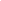 ANEXO IREQUERIMENTO PARA AVALIAÇÃO E CONTAGEM DE ATIVIDADES COMPLEMENTARES DO CURSO DE MEDICINA DAFACULDADE DE MEDICINA DO MUCURI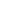 Eu,					, discente do curso de Medicina da Faculdade de Medicina do Mucuri, matrícula nº	, e-mail		venho requerer a avaliação e contagem das minhas horas de Atividades Complementares (ACs) e das Atividades Acadêmicas, Científicas e Culturais (AACCs)  para integralização da carga horária do Curso de Medicina, com colação de grau prevista para o ( )primeiro/( ) segundo semestre de 20	__.A documentação entregue está em conformidade com a Instrução Normativa nº 02 do Colegiado do Curso de Medicina, bem como a Resolução do CONSEPE nº 33 de 14 de dezembro de 2021. Estou ciente que o descumprimento das Instruções para Elaboração do Relatório de ACs e AACCs poderá acarretar a invalidação do documento.Teófilo Otoni – MG,	de	de 20_____.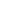 Discente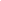 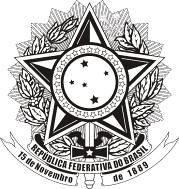 MINISTÉRIO DA EDUCAÇÃOUNIVERSIDADE FEDERAL DOS VALES DO JEQUITINHONHA EMUCURI FACULDADE DE MEDICINA DO MUCURI – FAMMUCCOLEGIADO DO CURSO DE MEDICINA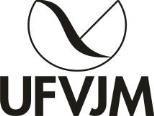 